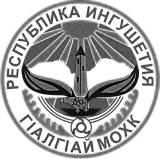 ГОРОДСКОЙ СОВЕТ МУНИЦИПАЛЬНОГО ОБРАЗОВАНИЯ «ГОРОДСКОЙ ОКРУГ ГОРОД МАЛГОБЕК»«МАГ1АЛБИКА Г1АЛА СОВЕТ»РЕШЕНИЕ«03» марта 2017 г.                                                                                               № 03О внесении изменений в Положение «О  контрольно-счетном органе муниципального образования «Городской округ город Малгобек», утвержденного Решением от 30 июля 2013 г. № 32В соответствии с  Конституцией Российской Федерации, Федеральным законом от 07 февраля 2011 года № 6-ФЗ «Об общих принципах организации и деятельности контрольно-счетных органов субъектов Российской Федерации и муниципальных образований, Уставом муниципального  образования «Городской округ город Малгобек» Городской совет муниципального образования «Городской округ город Малгобек» РЕШИЛ:Внести следующие изменения и дополнения в Положение «О  контрольно-счетном органе муниципального образования «Городской округ город Малгобек», утвержденного Решением от 30 июля 2013 г. № 32:Статью 5 дополнить пунктом 6 с текстом следующего содержания: «Председатель Контрольно-счетного органа назначается на должность сроком на пять лет».Опубликовать настоящее Решение в газете "Вести Малгобека" и на сайте МО «Городской округ город Малгобек».Настоящее Решение вступает в силу после официального опубликования.Председатель Городского СоветаМО «Городской округ город Малгобек»     _____________ Евлоев У.С.Глава муниципального образования«Городской округ город Малгобек»             _____________ Мамилов Ш.С.